Зерновые бобовые культурыГорохГурьев, Г. П. Сравнительное изучение симбиотической азотфикации у гороха и сои / Г. П. Гурьев, А. Г. Васильчиков, В. В. Наумкин // Земледелие. – 2016. – № 5. – С. 17-19. Котляр, И. П. О результатах и перспективах селекции гороха овощного / И. П. Котляр, Е. П. Пронина, В. А. Ушаков // Овощи России. – 2016. – № 2. – С. 25-27.Обоснование некоторых элементов технологии возделывания гороха посевного на склоновых землях / Э. А. Гаевая [и др.] // Земледелие. – 2016. – № 6. – С. 39-42.Перспективные сорта и технологии для увеличения производства гороха / В. Д. Штырхунов [и др.] // Зернобобовые и крупяные культуры. – 2016. – № 2. – С. 94-98. По данным мировой продовольственной организации (ФАО) значительное повышение эффективности фотосинтеза, а, следовательно, и урожая многих культур в последнее десятилетие достигнуто за счет увеличения количества вносимых минеральных удобрений. В исследованиях бобовые менее отзывчивы на внесение удобрений. К тому же бобовые культуры уступают по урожайности злаковым, так как для синтеза белка требуется значительно больше энергии, чем для углеводов. В статье на примере новых сортов гороха показана возможность повышения урожайности бобовых за счет привлечения нового исходного материала и интенсивной его проработки в одновидовых и смешанных посевах.Формирование агрофитоценоза гороха при разном уровне химизации в южной лесостепи Западной Сибири / Н. И. Шрамко [и др.] // Вестник Омского гос. аграрного ун-та. – 2016. – № 2. – С. 41-44.Представлены данные полевых опытов за 2013-2015 гг. на черноземе обыкновенном маломощном малогумусовом среднесуглинистом в условиях южной лесостепи Западной Сибири. Использованы семе- на полубезлисточкового гороха сорта Ямал. Перед посевом семена были протравлены фунгицидом«Максим» (2,0 л/т). Для посева и внесения удобрений применяли сеялки СКП-2,1. Посевы опрыскивали гербицидом «Пивалт» (0,7 л/га в фазу 3-6 листьев гороха), при необходимости инсектицидом «Каратэ Зеон» (0,1 л/га) и десикантом. Обработка гербицидом «Пивалт» обеспечила снижение числа всех сорня- ков на 65,8 %, или на 79 шт./м2. На фоне комплексной защиты растений гороха подавление сорняков воз- растало до 78,3 %. Близкие показатели снижения числа сорных растений от гербицида на фоне внесения аммофоса. На контрольных делянках масса сорняков - 328 г/м2. Освобождение посевов от сорняков за счет гербицида способствовало увеличению числа растений гороха, в среднем за три года на - 24 шт./м2. Воздействие средств химизации более существенно сказалось на массе растений гороха, в контрольном варианте этот показатель - 685 г/м2, а при использовании комплексной защиты растений - на 52,7 % больше. Степень засорения посевов гороха была от высокой до очень высокой. Доля сорняков в агрофи- тоценозе в среднем за три года составила 33,9 %. Снижение засоренности посевов гороха превышало 80 % (86,7-87,9 %), что свидетельствует о высокой эффективностью гербицидов. НутВершинина О. В. Структура урожая и продуктивность нута при применении удобрений и биостимуляторов Фертигрейн / О. В. Вершинина, В. Г. Васин, О. Н. Лысак // Вестник Ульяновской гос. с.-х. академии. – 2016. – № 2. – С. 22-29.СояБугаева, М. В. Сравнительная оценка различных сортов сои в условиях низкогорной зоны Республики Алтай / М. В. Бугаева // Вестник Алтайского гос. аграрного ун-та. – 2016. – № 6. – С. 28-32.Каманина, Л. А. Формирование качества семян сои сорта Лазурная в зависимости от условий выращивания : [изучали изменения качества семян среднеспелого сорта сои Лазурная, репродуцир. в южной (опытное поле ВНИИ сои) и северной (Мазановский ГСУ) зонах Амур. обл.] / Л. А. Каманина, О. П. Ран // Земледелие. – 2016. – № 5. – С. 43-45. Оценка и подбор исходного материала для селекции сои на хозяйственно ценные признаки в условиях центрального района европейской части России / Д. Р. Шафигуллин [и др.] // Овощи России. – 2016. – № 2. – С. 28-32.Романько, Ю. А. Урожайность и качество семян сои при применении сеникации и десикации в условиях левобережной лесостепи Украины / Ю. А. Романько, А. В. Мельник // Известия Самарской гос. с.-х. академии. – 2016. – Т. 1. № 2. – С. 15-18.Рубчиц, О. Индивидуальный подход по-амурски / Рубчиц О. // Агротехснабфорум. – 2016. – № 4. – С. 62-63.В ЗАО «Байкал» Тамбовского района Амурской области «царица полей», конечно же, соя. С ней связаны и стабильность, и процветание этого крупного хозяйства. Но выращивание ее в монокультуре не первый год волнует специалистов предприятия. Какие шаги предпринимают здесь для оптимизации технологий возделывания культур, рассказывает руководитель хозяйства Сергей Александрович Ткаченко. Якименко, М. В. Совместное применение штаммов ризобий и некторых препаратов для предпосевной обработки семян сои / М. В. Якименко, С. А. Бегун // Земледелие. – 2016. – № 6. – С. 46-48.В Амурской области (с. Садовое Тамбовского района) в 2009-2010 гг. проведены исследования с целью определения влияния препаратов Инозит, Максим, Круйзер, Новосил, индолилуксусная кислота (ИУК), янтарная кислота, а также микроэлементов MgSO4, FeSO4, MnSO4 на интенсивность роста чистых культур ризобий сои видов Bradyrhizobium japonicum (Jordan, 1982) и Sinorhizobium fredii (Scholla, Elkan, 1984) амурской селекции и стимулирование симбиотической азотфиксации у сои сорта Гармония.ЧечевицаШляпина, М. С. Влияние органических удобрений на величину листовой поверхности и урожайность чечевицы / М. С. Шляпина, Д. В. Гладков // Вестник Новосибирского гос. аграрного ун-та. – 2016. – № 2. – С. 54-59.В ходе исследований 2013-2015 гг. было проанализировано действие органических удобрений на продолжительность вегетационного периода, элементы структуры урожайности и урожайность чечевицы, площадь листовой поверхности и динамику нарастания воздушно-сухой массы растений чечевицы четырех сортов, выведенных Российским НИПТИ сорго и кукурузы и Саратовским ГАУ им. Вавилова, включенных в Реестр селекционных достижений в 2012 г., и определен экономический эффект от применения удобрений в условиях Центральной зоны Курганской области. Исследования проводились путем постановки полевого опыта и наблюдений на опытном поле Курганской ГСХА. Выявлено, что применение органических удобрений «Гумимакс» и «Гумилайф» оказывает положительное влияние на урожайность культуры и имеет высокий уровень экономической окупаемости. Расчет экономической эффективности показал, что наибольшая стоимость продукции отмечена в варианте применения препарата «Гумилайф» у сорта Пикантная - 39520,00 руб., здесь же самый высокий условный чистый доход - 28458,86 руб. и самая высокая окупаемость - 3,57 руб. Следует отметить, что самая низкая окупаемость затрат вне зависимости от сорта, года исследования отмечена в контроле (без применения удобрений). Максимальная урожайность отмечена при применении препарата «Гумилайф» - 1,52 т/га за три года исследований. Следует отметить, что урожайность в контроле в целом ниже урожайности вариантов с применением удобрений на 0,14-0,21 т/га. Данное исследование имеет ключевое значение для аграрного сектора Зауралья, так как чечевица является культурой пищевого и кормового использования, а проблема дефицита белка остается одной из важнейших в Курганской области и актуальной в условиях импортозамещения.Составитель: Л. М. Бабанина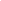 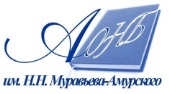 Государственное бюджетное учреждение культуры«Амурская областная научная библиотека имени Н.Н. Муравьева-Амурского